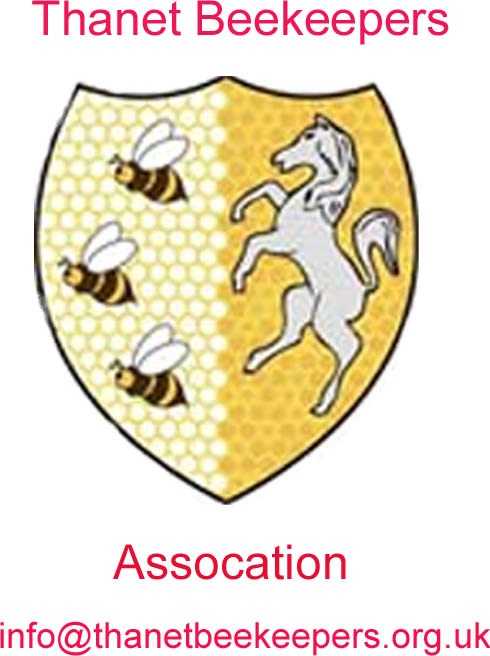                                                THANET  BEEKEEPERS  ASSOCIATION ( TBKA )                  Annual Subscription form - 1st January 2021– 31st December 2021Group 1. Members keeping bees.                 Subscription includes :-  TBKA subscription, BBKA membership, Bee Disease and Public Liability                 Insurance. Please note that normal household insurance does not cover your bees.                (Subscription cost depends on number of colonies owned, see table below)          £___.___                                                                                                     2. Partner Members. (Partners of members keeping bees)                     £ 12.50 pp     £___.___            3. Country Members. (Have no bees but receive BBKA News)                £ 15.00 pp     £___.___             4. Junior Members. (Up to and including 17 years old)                             £   9.50 pp     £___.___            5. Friends of Thanet Beekeepers Association.                                             £   5.00 pp     £___.___                Donation to TBKA Funds………………………………………………………………………………….      £___.___                                                                                                                                                                                                           Total Payment…………….………£___.___Groups 1, 2 and 3 have the right to vote at TBKA Annual General Meeting, groups 4 and 5 cannot vote.Are you registered with Beebase? (Free Beekeeping information resource for Beekeepers which we strongly recommend)  YES/NOName…………………………………………………………………………………………………………………………………………………….Address………………………………………………………………………………………………………………………………………………...……………………………………………………………………………………………………………………………………………………………..……………………………………………………...Post Code………..Phone No……………………………………….email…………………………………………………………………………………………….Please add your email address  to confirm correct details  and if  you wish to receive the newsletter by email.To enable rapid assistance if it should become necessary, we would like to pass all members’ details to the bee inspector. Please tick the box if you do not allow us to give your details  to theDEFRA bee inspector. Payment methods.  CASH with completed subscription form handed in person to the treasurer.                                       CHEQUE with completed subscription form posted or handed to the treasurer.                                       Treasurer. Mr Pat Buckley, 7 Wilbrough Road, Birchington. CT7 9DY		 BANK TRANSFERTo pay by bank transfer use the following:- Account name TBKA   Sort code  20 -17 – 92Account No. 70861766.  The reference box must include your “name” followed by “SUBS”If you pay by this method please ensure you send the above form to the treasurer.Payment and subscription form to reach the Treasurer before 30th January 2021The registration of your annual subscription cannot be completed without receipt of the above completed form by the treasurer.TO CALCULATE THE BEEKEEPER’S SUBSCRIPTION CIRCLE BELOW THE TOTAL NUMBER OF COLONIES (ALLOWING FOR SEASONAL INCREASES) OWNED BY THE BEEKEEPER (AND PARTNER IF APPLICABLE).Total Colonies    Total Subscription1 – 3                              £ 46			So, for example  if you have, or expect to have 5 4 – 5                              £ 48			colonies your membership cost will  £48. If you wish Up to 10                       £ 51.25 			to add a partner it will  be an additional £12.50Up to 15                       £ 53.75Up to 20                       £ 55.50Up to 25                       £ 57.1026  -  30                        £ 59.6031  -  35                        £ 62.1036  -  39                        £ 64.10    Tick box if willing to gift aid.  Yes - I am a UK taxpayer and would like to Gift Aid my donations now and in future. I understand I must pay enough income tax and/or capital gains tax each tax year to cover the amount of Gift Aid that all charities and community amateur sports clubs claim on my donations in that tax year, and I am responsible for paying any difference.Please remember to let us know if your tax status, name or address change or if you wish to cancel your Gift Aid declaration. TBKA get no direct benefit from this but BBKA do.